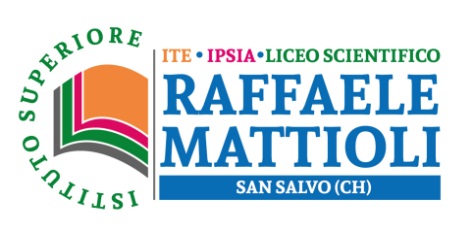 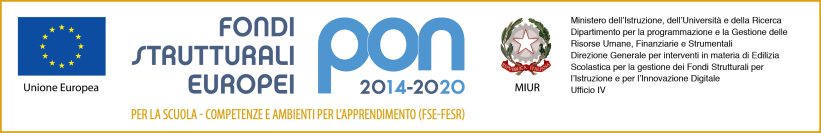 UFFICI DI SEGRETERIA - VIA MONTEGRAPPA, 69 – 66050 SAN SALVO – CH Tel. 0873 341836  Fax 0873 344462SEDE IPSIA  - Tel. 0873 54159  Fax 0873 54159www.ismattiolisansalvo.gov.it  	chis00700p@istruzione.it                   chis00700p@pec.istruzione.it   	 Cod. Fisc. 92000250693TEST D’ACCOGLIENZAA.S. 2019-2020CLASSE 1^………….Cognome…………………Nome…………………..PERCHE’ MI SONO ISCRITTO A QUESTA SCUOLALa decisione di iscriverti a questa scuola:è frutto di una tua sceltati è stata suggerita da un amico ti è stata suggerita dai genitoriti è stata imposta dai genitoriti è stata suggerita dagli insegnanti della scuola media inferioreChe cosa ti ha attirato di più di questa scuola?è una scuola abbastanza facileè una scuola dove si insegnano materie che mi piaccionoè la scuola in cui sono iscritti i miei amiciè una scuola che mi aiuterà nella vita lavorativaè una scuola in cui si lavora seriamenteL’ingresso in questa nuova scuola quali emozioni suscita in te?------------------------------------------------------------------------------------------------------------------------------------------------------------------------------------------------------------------------------------------------------------------------------------------PERCHE’ STUDIOPunteggio: No (punti1) Qualche volta (punti 2) Si (punti 3)Somma i punteggi contenuti nelle domande:dalla 1 alla 8   ___________ TOTALE Adalla 9 alla 16 ___________ TOTALE BCOME STUDIOPunteggio: Non mi capita mai (punti 0) Mi capita a volte (punti1)                     Mi capita spesso (punti 2) Mi capita sempre (punti 3)PERCHE’ STUDIO      CALCOLO DEL PUNTEGGIOTOTALE A > TOTALE B      Motivazione estrinsecaIndica la tendenza a studiare per soddisfare le aspettative degli altri, per ottenere dei premi o per evitare le critiche altrui. Non risulta prevalere il desiderio di studiare per un piacere personale di sapere e di apprendere ciò che non si conosce.TOTALE B > TOTALE A      Motivazione intrinsecaIndica la tendenza a studiare per soddisfare un proprio desiderio e un’esigenza personale di conoscere e imparare cose nuove, per la curiosità e il piacere di scoprire ed approfondire i propri interessi.COME STUDIOCALCOLA IL TUO PUNTEGGIOTrova nella tabella la lettera corrispondente alla tua risposta (es: A, B ). Annerisci un numero di caselle corrispondente al punteggio ottenuto (es: a volte = punti 1, spesso = punti 2 ) partendo dall’alto. Continua in questo modo per tutte le risposte del test COME STUDIO.Individua il tuo profiloIl mio stile è prevalentemente _____________________________________________Visivo verbale                            preferisci la parola scritta, la letturaVisivo non verbale                    preferisci le figure, i grafici, i diagrammiUditivo                                       preferisci il parlato, ti piace ascoltareCinestetico                                preferisci l’esperienza diretta: esperimenti, ricerche, visiteN.DOMANDANOQualche voltaSI1Per ottenere buoni voti2Per ricevere le lodi dell’insegnante3Per evitare le critiche degli altri4Per i regali che posso ricevere5Per mancanza di altre alternative6Per trovare in futuro un lavoro prestigioso7Per rinviare l’entrata nel mondo del lavoro8Per evitare rimproveri dai genitori9Per conoscere cose nuove10Per sentirmi orgoglioso di me stesso11Per soddisfare la mia curiosità12Per approfondire il mio interesse13Per il desiderio di sapere14Per accrescere le mie capacità15Per approfondire ciò che non conosco16Per ottenere maggiori soddisfazioni personaliN.DOMANDAmaia voltespessosempreAQuando studio, se sottolineo o evidenzio parole e frasi, mi concentro di più.BMi risulta difficile capire un termine o un concetto se non mi vengono dati degli esempi.CMi confondono grafici e diagrammi che non sono accompagnati da spiegazioni scritte.DRicordo meglio un argomento se posso fare un’esperienza diretta (laboratorio, visite, ecc..).EPreferisco imparare leggendo un libro piuttosto che ascoltando una lezione.FCapisco meglio un argomento parlandone o discutendone con qualcuno piuttosto che soltanto leggendo un testo.GQuando studio su un libro imparo di più guardando figure, grafici e mappe piuttosto che leggendo il testo scritto.HRiesco facilmente a seguire qualcuno che parla anche se non lo guardo in faccia.ICapisco meglio le istruzioni di un compito se mi sono presentate per iscrittoLDurante una lezione, disegnare qualcosa mi aiuta a concentrarmiMQuando leggo un testo mi creo mentalmente delle immaginiNQuando studio ho bisogno di pause frequenti e di movimento fisicoOMi risulta più facile ricordare figure e illustrazioni in un libro se sono stampate a coloriPPer capire un testo che sto studiando mi aiuto con disegniQNon mi piace leggere o ascoltare le istruzioni per un compito; preferirei lavorarci subitoRCapisco meglio le istruzioni di un compito se mi vengono spiegate a voce e non soltanto fornite per iscrittoSPrendo appunti durante le spiegazioni TQuando studio mi concentro di più se leggo o ripeto a voce alta URicordo meglio quello che ho sentito dire in classe rispetto a quello che leggo in un libroVQuando studio su un libro prendo appunti o faccio riassuntiRisposte C,E,I,S,VRisposte B,G,M,O,PRisposte F,H,R,T,URisposte A,D,L,N,QProfilo Visivo VerbaleProfilo Visivo  Non VerbaleProfilo UditivoProfilo Cinestetico